Great Adventures Actions and Events List Completing College Application – (max. of 3 application to receive points for) 50 points Attending After school workshop – 75 pointsAttending FAFSA Night -25 pointsAttending College and Career Real Talk Live - 50 pointsParticipating (by asking questions) in College and Career Real Talk Live- 75 pointsScoring above 20 on ACT- 175 pointsScoring above 30 on ACT -300 pointsCompleting a Certification from a CTE class- 175 pointsCompleting WAGE certification- 175 pointsCompleting ACT WorkKeys - 175 pointsApplying for a Scholarship (max. points allowed for 5 different scholarships) 30 pointsTaking a career assessment 40 pointsResearching career and submitting your finding in paper (word document) to C&C Coaches 75 pointsVolunteering (bring service hours verification form to C&C Coaches) 100 pointsJob shadowing (must bring proof can pick up verification form in office or online) - 75 pointsCreating a resume 50 pointsAttending ACT Prep -150 pointsReading a book for fun (must provide a brief synopsis will check for plagiarism) - 150 pointsSharing and/or tagging people to 5 separate events/post on our social media - 50 pointsVisiting your Career Coaches office to discuss post-secondary goals (only get points for a max. of 4 visits/ separate occasions) 20 pointsWebsite Scavenger Hunt + Sharing Website on Social Media 25 points 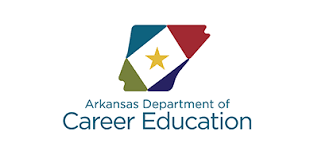 